http://x920.smallview.cn/furong/产品列表图：http://x920.smallview.cn/furong/center.html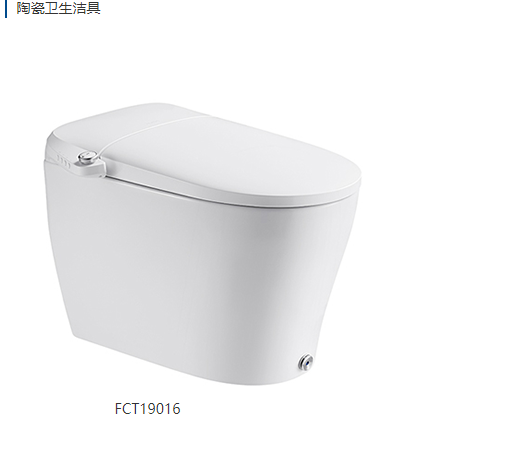 详情页：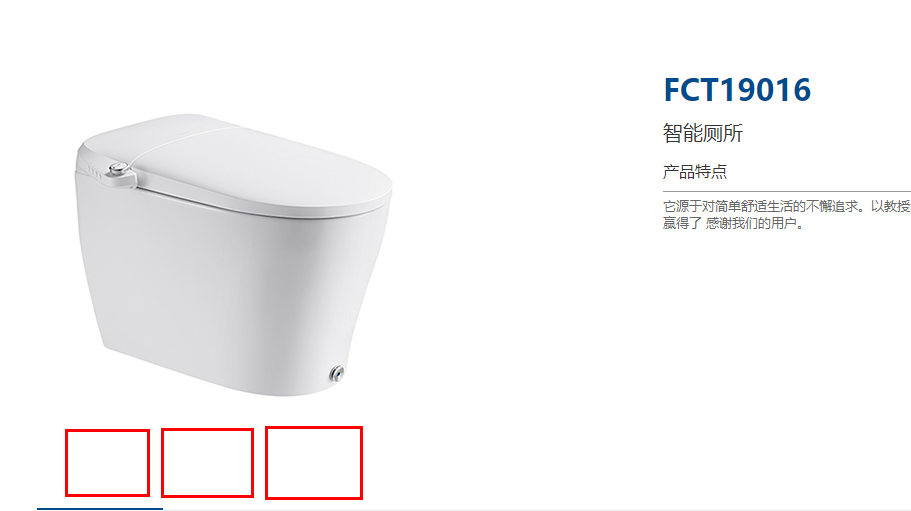 所有的图片提供：800*800px大小的，每个角度的大小都按800*800px的大小准备。不需要准备其他类型的图片，全部统一个大小。产品按分类：按文件夹分别建立列好打包产品参数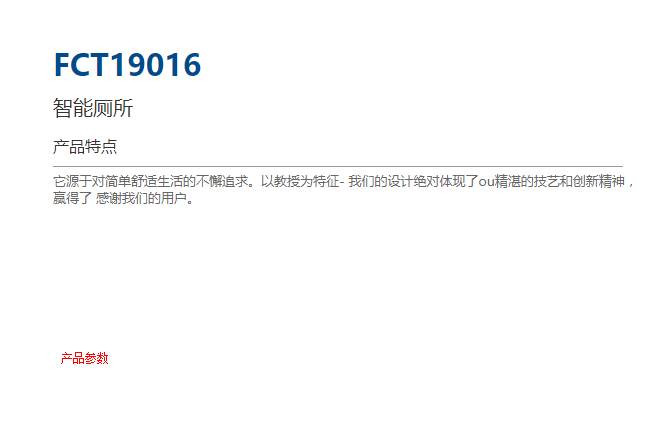 1.产品名称2.产品特点：3.产品参数:4.产品描述：水龙头淋浴房浴缸花洒软管大升降陶瓷马桶陶瓷盆浴室配件智能盖板空气消毒机